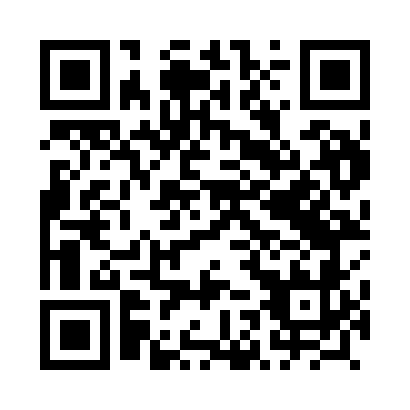 Prayer times for Kozmin, PolandWed 1 May 2024 - Fri 31 May 2024High Latitude Method: Angle Based RulePrayer Calculation Method: Muslim World LeagueAsar Calculation Method: HanafiPrayer times provided by https://www.salahtimes.comDateDayFajrSunriseDhuhrAsrMaghribIsha1Wed2:305:0912:445:548:1910:492Thu2:295:0712:445:558:2110:503Fri2:295:0512:445:568:2310:514Sat2:285:0312:445:578:2510:525Sun2:275:0112:435:588:2610:526Mon2:264:5912:435:598:2810:537Tue2:254:5812:436:008:3010:548Wed2:244:5612:436:028:3210:559Thu2:244:5412:436:038:3410:5510Fri2:234:5212:436:048:3510:5611Sat2:224:5012:436:058:3710:5712Sun2:214:4812:436:068:3910:5813Mon2:214:4712:436:078:4110:5814Tue2:204:4512:436:088:4210:5915Wed2:194:4312:436:098:4411:0016Thu2:194:4212:436:108:4611:0017Fri2:184:4012:436:118:4711:0118Sat2:184:3812:436:118:4911:0219Sun2:174:3712:436:128:5011:0320Mon2:164:3512:436:138:5211:0321Tue2:164:3412:436:148:5411:0422Wed2:154:3312:436:158:5511:0523Thu2:154:3112:446:168:5711:0524Fri2:144:3012:446:178:5811:0625Sat2:144:2912:446:189:0011:0726Sun2:134:2712:446:199:0111:0727Mon2:134:2612:446:199:0211:0828Tue2:134:2512:446:209:0411:0929Wed2:124:2412:446:219:0511:0930Thu2:124:2312:446:229:0611:1031Fri2:124:2212:456:229:0811:11